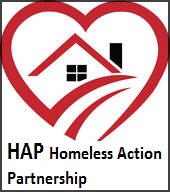 HAP Organizational Structure & MembersWhat is the Homeless Action Partnership (HAP)?The Homeless Action Partnership is a broad-based, community-wide action team, which has met every two months since 1996 to implement a strategy for resolving homelessness.  The HAP’s vision is that all Santa Cruz County residents will have the stable housing and appropriate services they need to live in dignity and reach their highest potential.  Its mission is to develop and implement a coordinated system of housing and services for preventing and ending homelessness in Santa Cruz County.  Its current structure is as follows:What Are Key HAP Roles and Activities?Key HAP activities have included all of the following and more:CoC Application - Coordinating the community process, rating and ranking funding proposal, and being the applicant for annual HUD CoC funds ($20 million secured since 2000);State ESG Applications - Reviewing, ranking, and prioritizing projects for annual State Emergency Solutions Grant (ESG) funding;Encouraging New Innovative Programs - Developing and securing funds for prevention and rapid rehousing programs, including Homelessness Prevention and Rapid Rehousing ($4 million secured), ESG, and Supportive Services for Veteran Families (SSVF - currently seeking $4 million), and mainstream sources;HMIS and Other Homelessness Data - Implementing and operating homelessness data and data systems, including CoC-wide Homeless Management Information System HMIS, biannual point-in-time homeless census, Annual Homeless Assessment Report (AHAR), and annual Housing Inventory Count (HIC);Strategic Planning and CoC System Development - Preparing and carrying out the 10-Year Plan to End Homeless (now being replaced);HEARTH Act Implementation - Taking steps needed to implement the federal homeless Homeless Evergency Assistance and Rapid Transition to Housing (HEARTH) Act, such as updating governance documents, creating program standards, planning coordinated assessment, setting CoC performance measures, and redesigning the CoC system; andSystems Coordination and Integration - Coordinating with other homeless targeted and mainstream systems, including County Homeless Education, Consolidated Plan jurisdictions (State and Santa Cruz), Department of Veterans Affairs, Cities, and County departments of Planning, Healt, and Human Services.Who Are the Current HAP Members?Who Staffs the HAP?The HAP is staffed by the County of Santa Cruz Planning Department, which also serves as the CoC Collaborative Applicant for the annual CoC Applications.  Key staff are Julie Conway at 831.454.5162 or Julie.conway@co.santa-cruz.ca.us, and CoC Consultant Tony Gardner at 415.458.2460 or tonygardnerconsulting@yahoo.comNonprofit homeless service providersFamilies in TransitionHomeless Services CenterPajaro Valley Shelter ServicesCommunity Action Board/Shelter ProjectCommunity Technology Alliance (HMIS Lead)Victim service providersDefensa de MujeresFaith-based organizationsSalvation Army WatsonvilleGovernment (staff representatives)City of WatsonvilleCity of Santa CruzCity of Scotts ValleyCity of CapitolaCounty of Santa Cruz Human Services DepartmentCounty of Santa Cruz Health Services AgencyCounty of Santa Cruz Planning DepartmentAdvocatesUnited Way of Santa Cruz CountyCalifornia Rural Legal AssistanceSmart Solutions180/180 Santa CruzPublic housing agenciesHousing Authority of the County of Santa CruzSchool districtsCounty of Santa Cruz Office of Education, Homeless ProgramSocial service providersMountain Community Resource CenterCounty of Santa Cruz Health Services Agency/HPHPSanta Cruz AIDS ProjectMental health agenciesCounty of Santa Cruz Health Services Agency/Mental Health DivisionEncompass Community ServicesCentral Coast Independent Living CenterUniversities/ResearchApplied Survey ResearchAffordable housing developersFront Street Housing, Inc.Abode ServicesMidpen HousingOrganizations that serve homeless veteransVeterans Administration--PAHCS-MontereyVeteran Resource CentersHomeless and formerly homeless personsLinda Lemaster2 at-largePaul O’BrienDon Lane